Dodatek č. 3 k RÁMCOVÉ SMLOUVĚ na dodávku odborných služeb potřebných k plnění úkolů orgánu ochrany veřejného zdraví (dále jen „Rámcová smlouva”)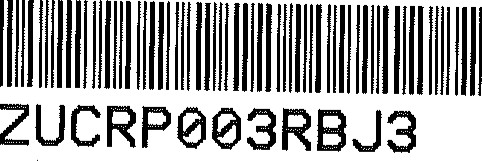 Smluvní strany:Česká republika — Krajská hygienická stanice Karlovarského kraje se sídlem v Karlových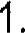 Varech organizační složka státu zřízená prohlášením Ministerstva zdravotnictví české republiky ze dne 11.11.2002 č.j. 31334/2002	Sídlo:	Závodní 360/94, 360 21 Karlovy vary71009281	DIČ:	CZ71009281Jednající: Ing, Lenkou Petrákovou, ředitelkou Bankovní spojení: ČNB, ö,ú. …………… dále jen „objednatel”a2. Zdravotní úGtav se sídlem v Ústí nad LabeiTi příspěvková organizace zřízená prohlášením Ministerstva zdravotnictví České republiky ze dne 11.11.2002 č.j. 31334/2002	Sídlo:	Moskevská 15, 400 01 Ústí nad Labem71009361	DIČ:	CZ71009361Jednající: Ing. Pavlem Bernáthem, ředitelem Bankovní spojení: ČNB, č.ú. ………….. dále jen „poskytovatel”se níže uvedeného dne, měsíce a roku dohodly na uzavření dodatku č. 3 k výše uvedené Rámcové smlouvě, uzavřené mezi objednatelem a poskytovatelem dne 29, 12. 2017.Tímto dodatkem se nahrazuje příloha Rámcové smlouvy „Sazebník služeb zdravotních ústavů pro Orgány ochrany veřejného zdraví; Platnost od 1. 7. 2018", přílohou „Sazebník služeb zdravotních ústavů pro Orgány ochrany veřejného zdraví; Platnost od 1. 1, 2020".Dále se tímto dodatkem doplňuje Článek VIII. Rámcové smlouvy, kdy se za odst. 8.1. vkládá nový odstavec, který zní:Smluvní strany se dohodly, že  dodatky k této smlouvě bude dle zákona č. 340/2015 Sb., o zvláštních podmínkách účinnosti některých smluv, uveřejňování těchto smluv a registru smluv (zákon o registru smluv), ve znění pozdějších předpisů, zveřejňovat poskytovatel,  objednávky vztahující se k této smlouvě, podléhající uveřejnění dle zákona č. 340/2015 Sb., o zvláštních podmínkách účinnosti některých smluv, uveřejňování těchto smluv a registru smluv (zákon o registru smluv), ve znění pozdějších předpisů, bude zveřejňovat objednatel.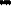 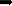 Tento dodatek nabývá platnosti dnem jeho podpisu oběma smluvními stranami a účinnosti dnem jeho zveřejnění v registru smluv v souladu se zákonem č. 340/2015 Sb., o zvláštních podmínkách účinnosti některých smluv, uveřejňování těchto smluv a registru smluv (zákon o registru smluv), ve znění pozdějších předpisů, Zveřejnění v registru smluv zajistí poskytovatel.Tento dodatek je vyhotoven ve třech stejnopisech, z nichž po dvou stejnopisech obdrží objednatel a jeden stejnopis obdrží poskytovatel.Za objednatele:	Za poskytovatele:V Karlových Varech dneV Ústí nad Labem dne	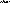 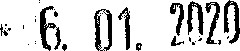 Krajská hygienická sí•anice Karlovarského kraje sídlem v Karlových Varech; V 	- 	----ZáyndLĹ94--------Ing. Lenka Petráková)	lovy Vary92 81Zdravotní ústav Ústí nad Labem